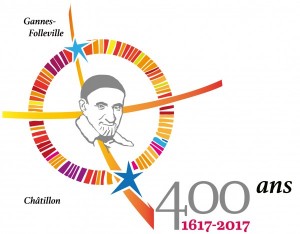 Festa de São Vicente de Paulo Proposta da Equipe “Regional” para vivenciar as 24 horas de oração vicentinaAno da Acolhida ao Estrangeiro: “Era estrangeiro e me acolheste”. Estas “24 horas de oração vicentina” será um tempo oportuno para rezar e refletir sobre o Ano da Acolhida ao Estrangeiro:  “Era estrangeiro e me acolheste”.  Por favor, incluam a oração da Família Vicentina em suas orações. Sugerimos que reservem um tempo de reflexão pessoal, assim como também com outros membros da Família Vicentina (outros ramos), para comentarem sobre a realidade atual da Família Vicentina local, levando-se em conta as necessidades daqueles que vivem em situações de pobreza em sua região. Início: Dia 24 (sábado) de setembro às 12 horasEncerramento: Dia 25 (domingo) de setembro às 12 horas.Ramos participantes:  Sociedade de São Vicente de Paulo, Irmãs de São Vicente de Paulo “Servas dos Pobres” de Gijzegen, Filhas da Caridade, Congregação da Missão, Família Elisabethiana e Associação Internacional da Caridades-AICOrganização Local (dia 24 às 12 horas até o dia e 25 até as 6h)	A Família Vicentina se reunirá no dia 24 às 12 horas nos locais e permanecerão em oração até o dia 25 às 6h quando se encaminharão para o Auditório Pedro Calmon, no Quartel General do Exercito,  acontecerá a grande Festa de São Vicente. As unidades de Goiás e Minas Gerais também seguirão a mesma programação e as pessoas deverão se dirigir aos locais próprios da Assembleia no dia 25/09Farão escala para condução dos momentos de oração e reflexão, a fim de estarem descansados para o momento regional no dia 25, tentando reunir o máximo de pessoas possíveis para os momentos pontuais, sugeridos na programação. Estes momentos podem ser organizados conforme cada realidade. ( montagem dos horários)	Sugerimos definir um local por cidade (paróquia ou outro local vicentino) para concentração do maior  número de vicentinos).  Será necessário negociar com o padre local o horário de permanência na Paróquia. Após este horário onde estarão juntos, poderá ser elaborada nova escala de oração para as pessoas rezarem em suas casas com a finalidade de  não  interromper a rede de orações  até 6 horas do dia 25. Vários ramos da família vicentina possuem capelas, então, uma alternativa seria com o fechamento da Paróquia, a vigília poderá ser continuada nestes locais.Como serão muitas horas orações, poderão ser organizados lanches comunitários nos locais.Momentos de Oração e reflexão poderão ser assim sistematizados:Inicio: 12 horas do dia 26/09 - com a Hora do Angelus e  momento forte de oração e reflexão contando com o máximo de vicentinos possível. Terço vicentino;Momento Penitencial – (Pedir perdão pelo egoísmo, individualismo, falta de colaboração enquanto Família Vicentina, que enfraquece nosso testemunho e missão, minimizando o apoio àqueles aos quais somos destinados,” nossos senhores e mestres”).Momento Celebração: Reflexão da realidade local da FAMVIN e Social. (Escrever em uma folha uma ação concreta de compromisso a ser desenvolvida... e levar para o momento regional no dia 25 no auditório Pedro Calmon do QG. Esta folha será depositada no ofertório da Santa Missa).Participação na Missa da Paróquia onde estiver (Quando for montar a Programação local com os horários e responsáveis por cada momento, escolher o horário da Missa da Comunidade e participar juntos – Oportunidade de evangelizar pelo testemunho e dar visibilidade ao carisma vicentinoVigília – Hora Santa Vicentina, etcObservação: As reflexões e orações serão distribuídas aos grupos no locais.Programação Regional (Dia  partir das 7:30h)Local: auditório Pedro Calmon – Setor Militar Urbano-Quartel General do Exercito. As unidades de Goiás e de Minas Gerais terão seus locais próprios.- Continuação da reflexão-oração no Auditório do QG. Unidades de GO e MG nos locais próprios- Acolhida: a partir das 7:30 horas - Apresentação  de  folhas escritas   preparados pelas  grupos locais - continuidade da Festa de São Vicente...(programação própria)Contatos dos Ramos da Família Vicentina para organização local ( no Distrito Federal)Filha da Caridade – Taguatinga - Irmã Emilia – 3561-4672,  9 8265-4562, 9 81336845Associação Internacional da Caridade-AIC – Taguatinga - Tania –  9 9175-8604Filha da Caridade – Ceilândia - Irmã Aurora – 3376-2016 Congregação da Missão – Riacho Fundo II - Padre Erik –   9 8577-0068, 3434-5718Irmãs de São Vicente de Paulo “Servas dos Pobres” de Gijzegen – São Sebastião - Irmã Assunção = 9 9935-3011, 8126-7388, 3335-1182Família Elisabethiana – São Sebastião - Selma – 9 8235-1394, 3335-7031Sociedade de São Vicente de Paulo – Conselhos Centrais e  Particulares locais e o Conselho Metropolitano de Brasília – 3273-9559,  9 9979-3372 – Márcia Moreschi